Задание 1. Форматирование и редактирование текста и вставных объектовНабрать текст по образцу (смотри стр.2). Следить за изменением начертания текста (Ж, К, Ч). Форматировать шрифт: Times New Roman, размер 14, выровнять по ширине, абзацный отступ 1,25.Добавить картинку медсестры/медбрата.Расположить ее по правому краю (Правой кнопкой мыши – Обтекание текста–Вокруг рамки (по контуру). Следите, чтобы картинка не залезла на поля.Внести формулы в текст (Лента Вставка – Уравнение – Вставить новое уравнение). Ищите там подходящую структуру. В пустые окошки впечатывайте нужные элементы уравнения.НЕ КОПИРОВАТЬ ЧУЖУЮ РАБОТУ ДЛЯ ПРОВЕРКИ!В этот раз за списывание буду ставить всем 2 без права отработки!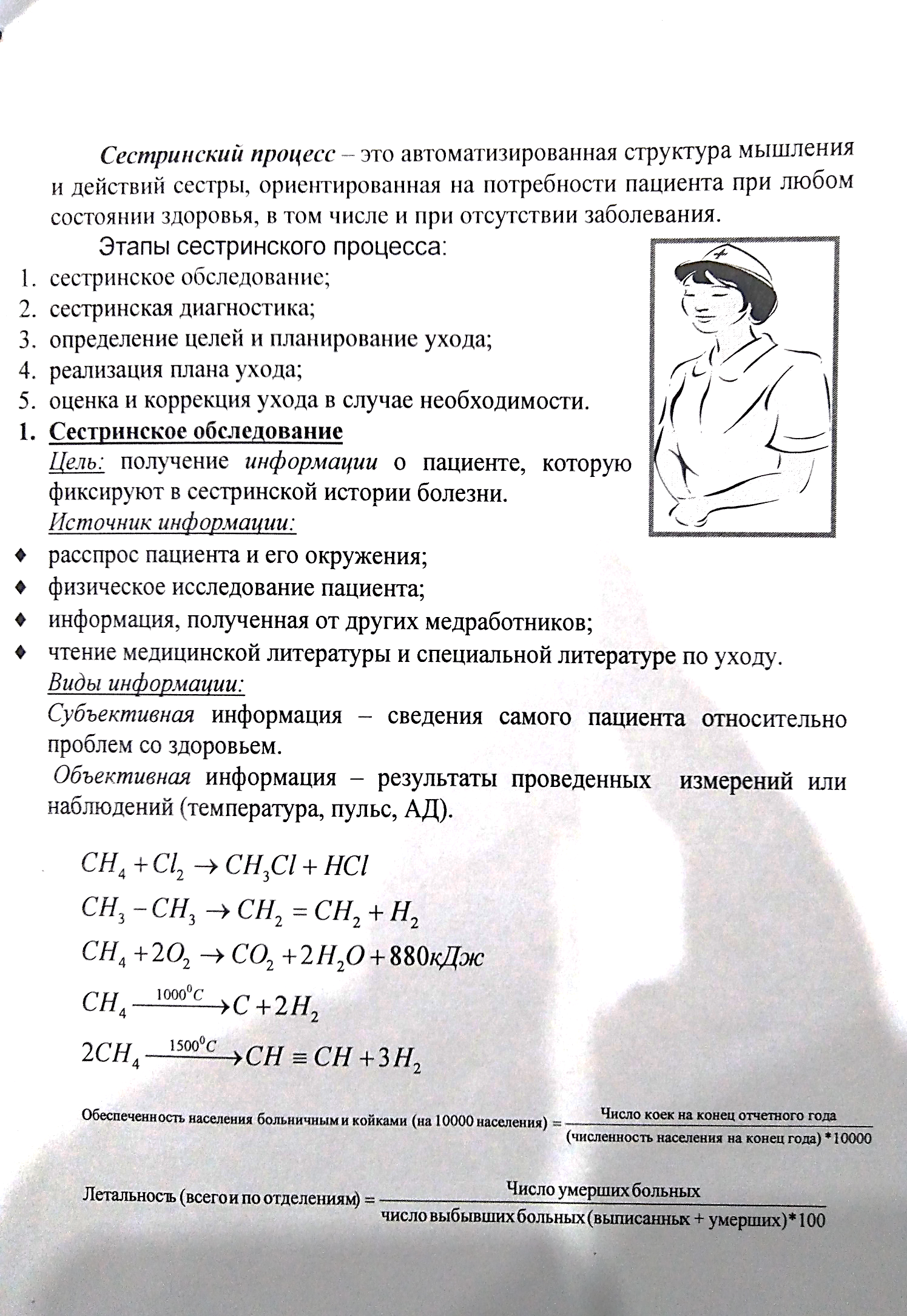 